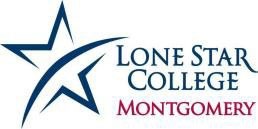 January 18, 2024 Dear Prospective Applicant, We are pleased that you have expressed an interest in the radiologic technology profession and in the application process for the Lone Star College-Montgomery Medical Radiologic Technology Program. If you are still interested in pursuing the application process for possible selection in the next class beginning January 2025, please follow the procedures contained in this letter and on our program website https://www.lonestar.edu/medical-radiology-dept-montgomery.htm  Information Sessions at LSC – Montgomery In order to assist in your learning more about Medical Radiologic Technology as a career and the particular requirements of our program, you are strongly encouraged to attend our on-campus information session or download the online information session documents posted on the program website at https://www.lonestar.edu/medical-radiology-dept-montgomery.htmThe information sessions dates and venues are also posted on the program website.The topics Normally Discussed at Information Session include:The profession of medical radiologic technologyRequirements for admission to the medical radiologic technology programTimetable for the application & admission processPreparing yourself for applicationMedical radiologic technology program courses & sequence2024 Application Process Dates/Deadlines: Application period start date: July 2, 2024 Application period ends: October 7, 2024, at 5:00 p.m. Prior to Submission of Application: If you have not taken classes at a LSCS campus within the last year, you must apply to the college at https://www.lonestar.edu/admissions.htm If you need assistance with the online application, please contact the Student Services Department at any LSCS campus or call/e- mail the Montgomery campus advisers’ office at 936-273-7236, mc.advising@LoneStar.edu . Submit an official transcript from EACH college you have ever attended (outside of LSCS) to the Lone Star College-Montgomery Registrar’s Office. You cannot be admitted to or graduate from the MRT program unless official transcripts have been submitted to the System, even if courses do not apply to the Radiologic Technology program. Verify in the LSCS computer system that all college transcripts were received, evaluated, and credit granted for courses transferred. Complete Pre-Assessment Activity and Placement Testing
Unless TSI Exempt, all students take the TSI assessment to enroll. To learn more about the pre-assessment (required prior to testing), test options and fees, exemption criteria and remote/online testing, see the Placement Test Preparation website for more details Determine that you are at college-level placement in math, reading, and writing (eligible to enroll in MATH 1314 and ENGL 1301 due to past college coursework or placement test scores).College Algebra is required but, Trigonometry, Calculus I, Calculus II, or Calculus III could be used to substitute for College Algebra.  We do not accept Statistics or Finite Math.  English 1302 can be used to substitute for English 1301, if you made higher grade in 1302.Satisfactorily complete BIOL 2404 OR BIOL 2401 & BIOL 2402 with a “C” or better within the past five years. BIOL 2404 OR BIOL 2401 AND BIOL 2402 must have been completed prior to submission of an application for the Medical Radiologic Technology program (by the end of the summer semester in the year you are applying). Verify a cumulative grade point average (GPA) of at least 2.0 in high school and/or college. If you have completed more than 24 semester hours of college courses, only the college GPA will be considered. If you have work, volunteer, or observation experience in the medical imaging of humans, you may be given credit in the selection process. Access https://www.lonestar.edu/medical-radiology-dept-montgomery.htm and click on “Medical Radiologic Technology Program Information and Documents” to print the form and instructions. Your previous or current employer (or the person supervising your observation) is required to complete and sign the volunteer/work/observation experience verification form and give it back to you. Please scan and save this as a PDF file and upload it to the online application system when you apply for admission. The application scoring worksheet has all required core courses you need to take, besides the A&P prerequisite. The more of those core courses you complete before applying, the more points you accumulate, and this increases your chances of admission into the MRT, AAS degree program. All the basic courses that we require, that you have already completed, will transfer. However, A&P courses that is older than 5 years will not transfer, and you will be required to retake BIOL 2404 before applying. Although you may have previously completed some of the general education courses at LSC or elsewhere for transfer to LSC, the AAS degree program will still take you 2 years to complete after you are admitted into the professional phase of the program because you have to complete a given semester’s professional courses in rad tech before you can proceed to the next semester of higher-level rad tech courses   The Application Process is an Online Process Prospective students are admitted into the professional phase of the LSC - Montgomery’s radiologic technology program ONCE ANUALLY, IN THE SPRING SEMESTER (JANUARY), after completing the prerequisite courses. Our application process is done online. The application period normally opens in early July, and the deadline to apply for MRT program admission at the Montgomery campus is early October. Montgomery campus application start date and deadline are posted online at the MRT program website http://www.lonestar.edu/medical-radiology-dept-montgomery.htm The actual MRT program classes at Montgomery campus start each year in January, if offered admission. The application will be available online beginning July 2, 2024. Completion of the application process should be easier if all items listed above under “Prior to submission of application” have been followed. Application and Score Sheet – Be sure to check both your application and score sheet. If there are any errors in the score sheet, it is your responsibility to address those concerns with the Program prior to submission of your application. Click the https://webapps1.lonestar.edu/healthoccupationsonlineapp/ or copy and paste to access the application process, read the Electronic Application Instructions, apply, and submit All Materials by October 7, 2024, not later  than 5:00pm.  The Selection Process:  	Students are admitted on a competitive basis due to limited clinical space.  The following criteria will be used to rank Program applicants for selection purpose (see also attached scoring worksheet):  Academic course completion and grades earned in the following classes prior to the application deadline: BIOL 2404 (or BIOL 2401 and BIOL 2402) and MATH 1314. Academic course completion and grades earned in the remainder of the general education courses within the RT degree plan prior to application deadline. Current licenses/certifications in Healthcare Occupations. Documented volunteer/observation/work-related experience in medical imaging.The highest scoring applicants will be selected for an essay and interview process. Students selected for the essay and interview process will be notified, and a date and time for the interview will be set.Up to twenty-seven (27) applicants and three (3) alternates will be selected for program admission based on the highest cumulative scores after the interview process. Following the interview process, students selected for admission into the new class will be notified prior to the spring semester. Final acceptance into the program is contingent upon a satisfactory background check (as required by hospitals) that is completed by a college approved agency at the student’s expense. Clinical facilities may also require completion of satisfactory drug screening. Students accepted into the program are also required to submit proof of required immunizations, TB test, and proof of current CPR certification (2-year healthcare provider type). Information on how to complete these items will be provided to admitted students during the post-admission orientation. All expenses related to these items are the responsibility of the student. Comprehensive program cost/expenses are available for review on the Program’s website in the “Medical Radiologic Technology Program Information and Documents” section.
Please feel free to contact us at 936-273-7012 if you have further questions or require additional assistance. We appreciate your interest in the Medical Radiologic Technology Program at Lone Star College-Montgomery and hope to see you in the near future. Best wishes for success in your future educational endeavors. Sincerely,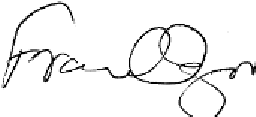 Dr. Francis C. Ozor Ed.D. MPH, M.Ed., BS, AAS, RT(R)(ARRT) Director, Medical Radiologic Technology Program Lone Star College-Montgomery 3200 College Park Drive Conroe, Texas 77384 Phone: 936-273-7412; E-mail: fcozor@lonestar.edu 